Dzień dobry Kochani 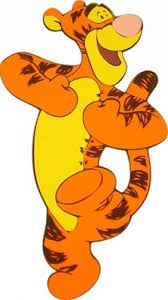 Dzisiaj piąteczek, piątunio. Pewnie się cieszycie  Wiecie ja już tez Temat: Festyn Zadanie 1.Posłuchacie opowiadania i odpowiedzcie na pytaniaNa rodzinny festyn do przedszkola Ady przyszło wiele rodzin, między innymi mama i tata Ady oraz Olek. „Święto rodziców” okazało się dobrym pomysłem i okazją do wspólnej zabawy. Całe przedszkole było udekorowane obrazkami namalowanymi przez dzieci oraz kwiatami. W ogródku postawiono dodatkowe ławki, leżaki i miękkie pufy do siedzenia. Dzieci wymyśliły wiele śmiesznych konkurencji, w których brali udział dorośli. Zaczęło się od zagadek, potem były zawody w podrzucaniu piłki głową, co okazało się ulubionym zajęciem niektórych tatusiów. Przedszkolaki zorganizowały pokaz puszczania baniek mydlanych, które wirowały w powietrzu, mieniąc się wszystkimi kolorami tęczy. Najwięcej śmiechu wywołała ogromna bańka, która osiadła na nosie jednego z rodziców – minęło sporo czasu, zanim pękła! Tata Ady i Olka wygrał konkurs w skakaniu na jednej nodze dookoła karuzeli i chociaż w trakcie spadł mu lewy but, nie poddawał się do końca.– Brawo! – krzyczała Ada.– Tato! Tato! – dopingował Olek. Następnie odbył się konkurs drużynowy z udziałem dorosłych i dzieci. Liczyły się zręczność i refleks. Każdy rodzic otrzymał plastikową butelkę, a zadaniem dzieci było jak najszybsze napełnienie jej wodą i zakręcenie. Ach, ile było przy tym radości! Wszyscy się nawzajem pooblewali, jakby to był śmigus-dyngus. Na szczęście pogoda była wspaniała i słońce szybko wysuszyło zmoczone ubrania Mama Ady i Olka zajęła pierwsze miejsce w konkursie nadmuchiwania balonów. W ciągu minuty nadmuchała aż trzy i nawet zdążyła je zawiązać na supeł. Nagle rozległo się potężne trrrach! To jeden z balonów pękł i wystraszył siedzące na dachu gołębie.– Myślałem, że wystrzeliłaś z armaty! – zażartował tata.– To dlatego, że kiedyś grałam na trąbce i mam silne płuca – wyjaśniła mama. Później odbył się konkurs na rodzinne śpiewanie piosenek. Och! Nie każdy potrafi śpiewać. Nie-którzy bardzo fałszowali, ale zupełnie się tym nie przejmowali. Przecież wcale nie trzeba być najlepszym we wszystkim. Najważniejsze to umieć się śmiać nawet z samego siebie. Jednak najwięcej radości wywołały wyścigi z surowym jajkiem trzymanym na łyżce. Doro-śli starali się zachować równowagę w czasie biegu, a dzieci piszczały z emocji! Bum! Jajko już leżało na ziemi. Bach! Drugie jajko wylądowało na bucie jednego z ojców. – Cały trawnik zamienił się w jajecznicę! – zachichotał Olek.– To są jajka sadzone – stwierdziła Ada. Zwycięzcy w różnych konkurencjach otrzymali nagrody zrobione przez dzieci: papierowe sowy z przyklejonymi ruchomymi oczami, świeczki ozdobione suszonymi kwiatkami lub muszelkami, kamienie pomalowane jak biedronki i zakładki do książek. Każdy, kto zgłodniał, mógł się poczęstować pysznym ciastem i owocami, ale najsmaczniejsze okazały się owsiane ciasteczka, które przedszkolaki upiekły razem z paniami kucharkami. Na zakończenie rodzinnego festynu dzieci przygotowały część artystyczną, a Ada wyrecytowała wierszyk: Gdy na Księżyc się wybiorę, to spakuję do walizki moją mamę oraz tatę, bo nie mogę zabrać wszystkich. Z mamą będę liczyć gwiazdy i rysować złote słońce, z tatą zrobię prawo jazdy na talerze latające. Na Księżycu dom postawię                   i dla mamy kwiat w ogrodzie, tacie gwiezdną dam golarkę, by się mógł ogolić co dzień.  Więc, gdy lecieć chcesz w nieznane, zabierz tatę oraz mamę! Ada otrzymała wielkie brawa,                               a potem rozpoczęła się loteria. W losowaniu nagrody głównej wzięli udział wszyscy zaproszeni goście. Każdy chciał wygrać, ale przecież to niemożliwe, żeby wygrali wszyscy. Dzieci trzymały kciuki i czekały, aż pani dyrektor odczyta zwycięski numer.– Wygrywa los z numerem 1865!– Hura! To nasz! – krzyknął uradowany Olek.– Mamy szczęście! – pisnęła Ada. Nagrodą główną były bilety do teatru dla całej rodziny. Pozostali uczestnicy wylosowali na-grody pocieszenia w postaci książek.– Trzeba to uczcić! – zaproponowała mama.– Tylko nie każcie mi już dzisiaj skakać na jednej nodze! – zaśmiał się tata. Tego dnia Ada i Olek byli bardzo dumni ze swoich rodziców. Chociaż są dorośli, mają wspaniałe poczucie humoru i można się z nimi świetnie bawić.Pytania do tekstuZ jakiej okazji odbywał się festyn w przedszkolu Ady?−Kto z rodziny Ady przybył na festyn?−Jaki konkurs wygrał tata Olka i Ady?−Na czym polegał konkurs drużynowy – dorośli z dziećmi?−W jakim konkursie mama Olka i Ady zajęła pierwsze miejsce?−Jakie inne konkursy odbyły się jeszcze podczas festynu?−Jakie nagrody przygotowały dzieci?−Czym częstowali się goście?−O kim Ada recytowała wiersz?−Czym zakończył się festyn?Zadanie 2. Wykonajcie ćwiczenia z fioletowej książki na stronie 52 i 53. Zadanie 3. Uporządkuj litery pod obrazkiem i przeczytaj wyrazy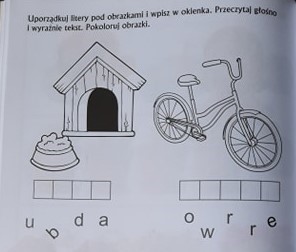 Zadanie 4. 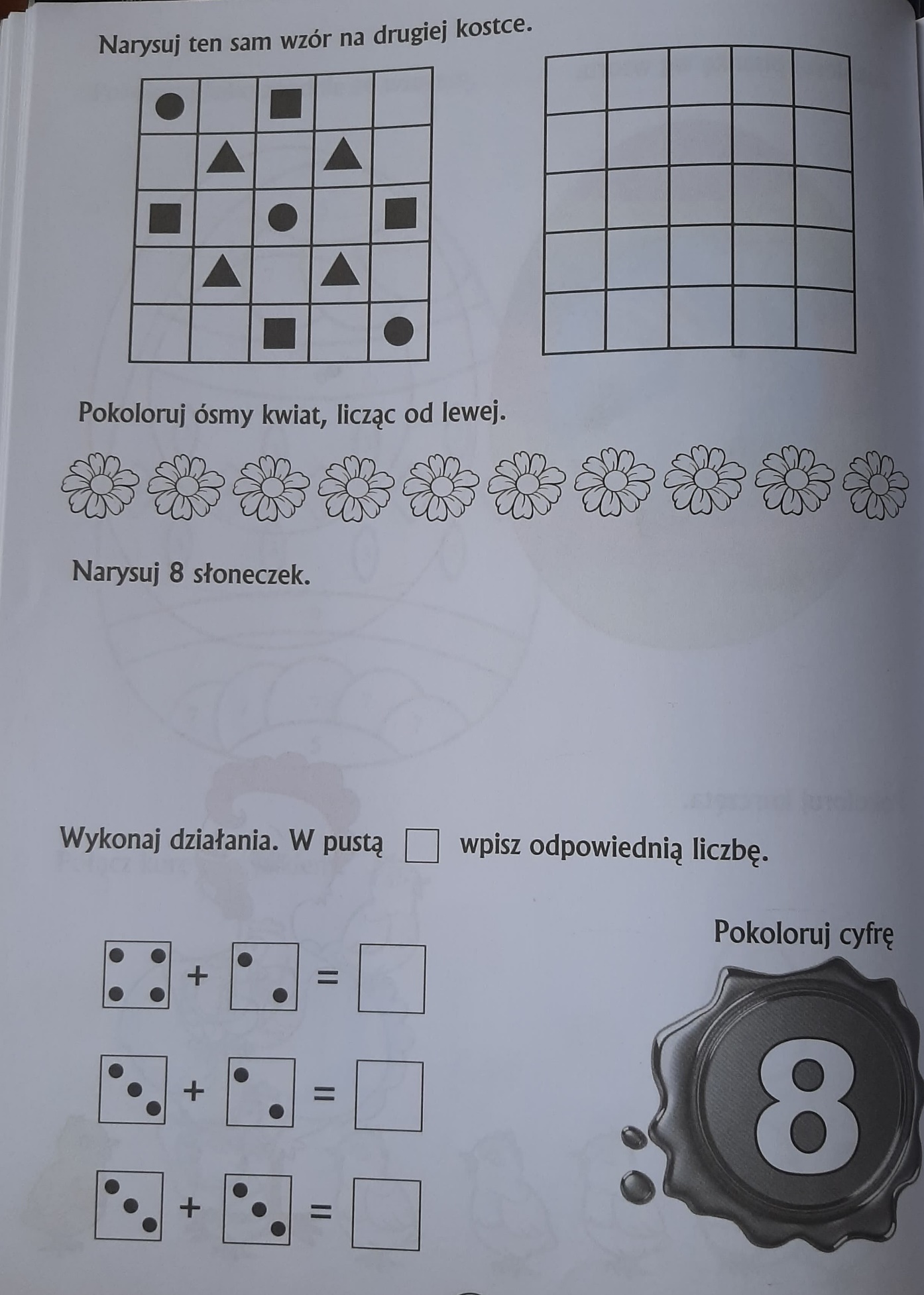 Zadanie 5. 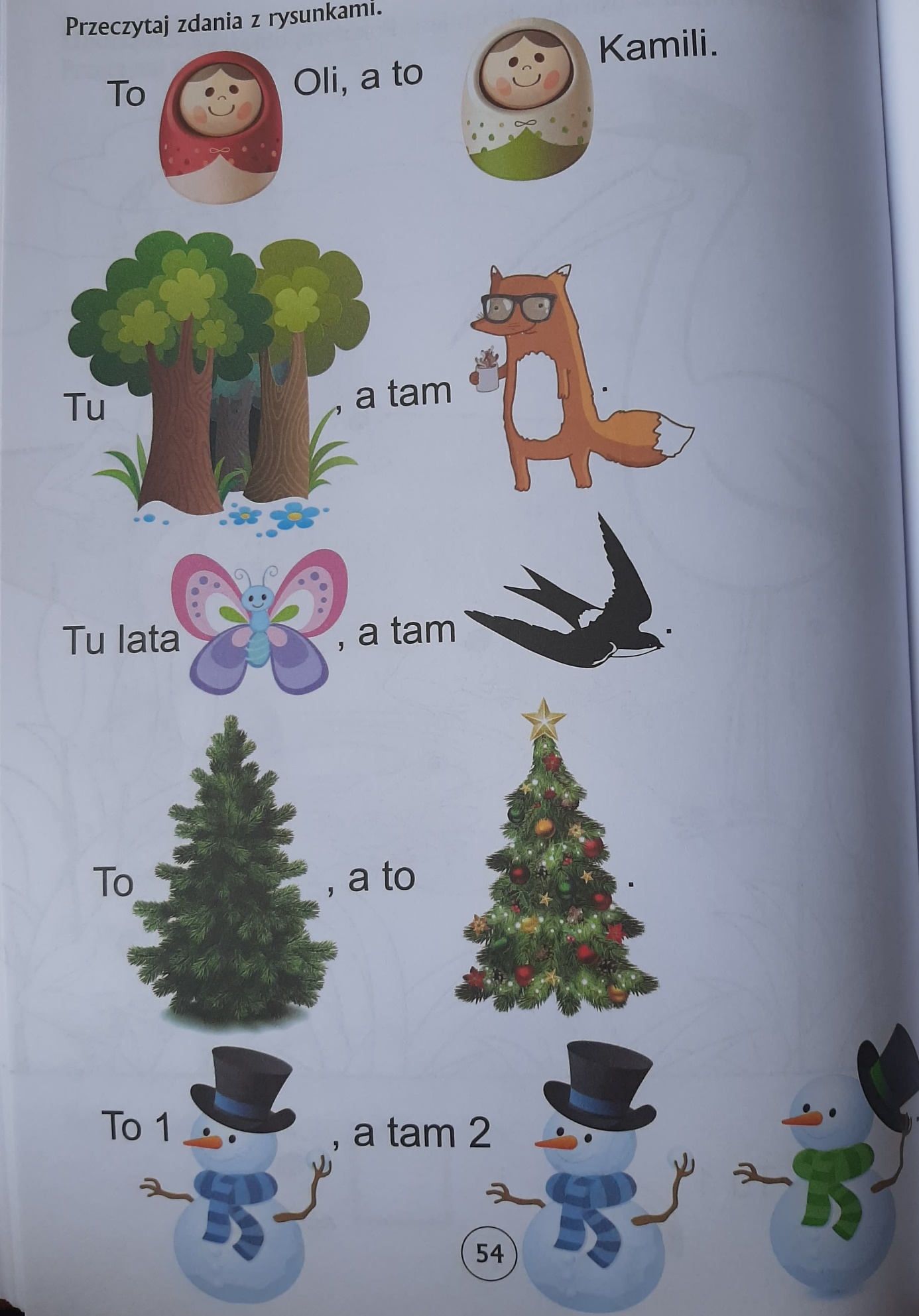 Zadanie 6. Pokolorujcie rysunek rodziny Świnki Peppy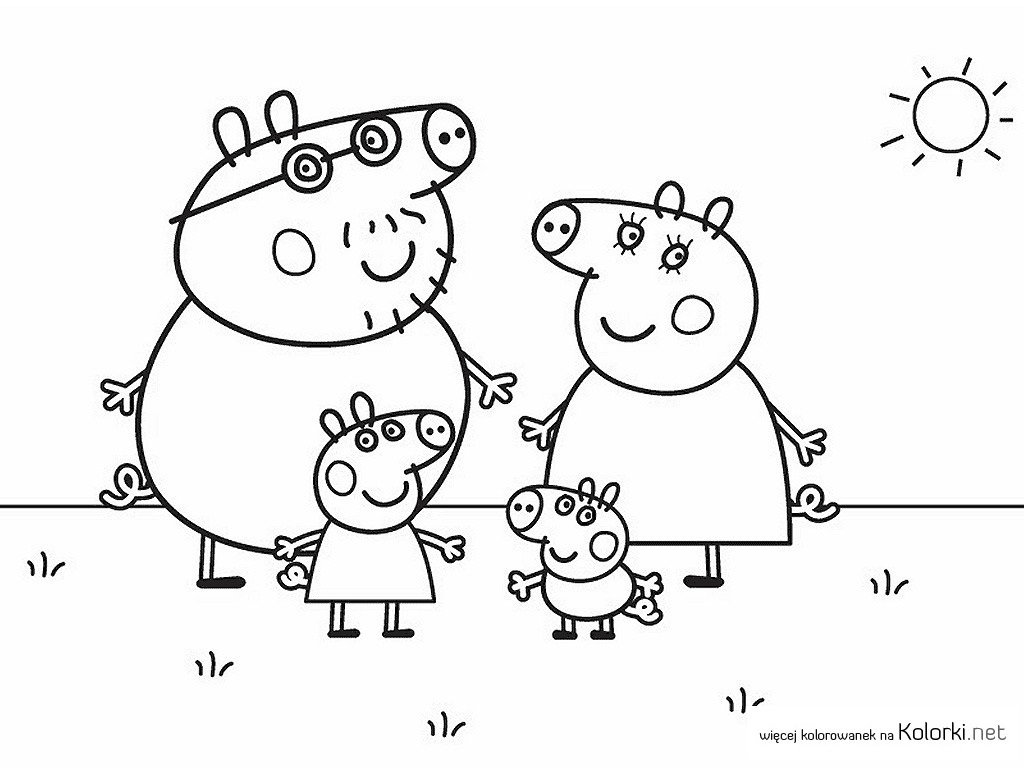 Kochani, to już cały tydzień za nami. Trzymajcie się cieplutko. Do usłyszenia w poniedziałek..Pozdrawiam serdeczniePani Asia